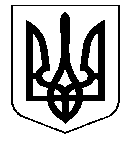 УКРАЇНАНОСІВСЬКА  МІСЬКА  РАДАНОСІВСЬКОГО  РАЙОНУ ЧЕРНІГІВСЬКОЇ  ОБЛАСТІВИКОНАВЧИЙ  КОМІТЕТР І Ш Е Н Н Я31 січня  2019  року   	м. Носівка                                     № 18 Про впорядкування адресних реквізитів 	Відповідно до п.5 розділу б статті 30 Закону України «Про місцеве самоврядування в Україні»,   «Положення про порядок присвоєння та зміни поштових адрес об’єктам нерухомого майна на території Носівської міської ради», затвердженого рішенням виконкому міської ради від 25.10.2018 р. №321, розглянувши подані заяви та додані до них документи, виконавчий комітет міської ради  в и р і ш и в:Житловому будинку, зареєстрованому: вул. Калініна (тепер - Успенська), 12, м. Носівка, який належав покійному Бойку Івану Івановичу (Договір дарування від 23.09.1964, № 768), присвоїти фактичні адресні реквізити: вул. Успенська, 14, м. Носівка. Житловому будинку, зареєстрованому: вул. Суворова, 13,               м. Носівка, який належить Малинка Тетяні Степанівні (Договір купівлі-продажу від 25.03.1993, № 6472), присвоїти фактичні адресні реквізити:                    вул. Суворова, 13-А, м. Носівка. Земельній ділянці, зареєстрованій: вул. Невського, 6, м. Носівка (площею 0,3326 га, кадастровий № 7423810100:01:020:0004), яка належить Дитиненку Григорію Івановичу (Заповіт від 08.02.2005, ВВТ №749054, Державний акт на право власності на земельну ділянку від 11.11.2004: серія ЧН № 052681), присвоїти фактичні адресні реквізити: провулок Невського, 6,           м. Носівка. Земельній ділянці, зареєстрованій: вул. Вокзальна, 23, м. Носівка (площею 0,0682 га, кадастровий № 7423810100:01:008:0420), яка належить Скрипцю Андрію Миколайовичу (Витяг з Державного реєстру речових прав на нерухоме майно від 25.09.2018 № 139056550), присвоїти фактичні адресні реквізити: вул. Вокзальна, 23-А, м. Носівка. Квартирі, зареєстрованій: вул. Малоносівська, 4, кв. 1, м. Носівка, співвласником якої є  Бойченко  (Наймибудка) Ганна Степанівна (Свідоцтво про право власності від 09.10.1993, № 57), присвоїти фактичні адресні реквізити: вул. Малоносівська, 19, кв. 1, м. Носівка.   Контроль за виконанням рішення покласти на заступника міського голови з питань житлово – комунального господарства О. Сичова.Міський голова                                                             В. ІГНАТЧЕНКО